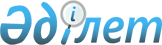 О признании утратившим силу постановления акимата Павлодарской областиПостановление акимата Павлодарской области от 28 июля 2015 года № 221/8      В соответствии с подпунктом 4) пункта 2 статьи 40 Закона Республики Казахстан от 24 марта 1998 года "О нормативных правовых актах", пунктом 8 статьи 37 Закона Республики Казахстан от 23 января 2001 года "О местном государственном управлении и самоуправлении в Республике Казахстан" акимат Павлодарской области ПОСТАНОВЛЯЕТ:

      1.  Признать утратившим силу постановление акимата Павлодарской областиот 28 мая 2015 года № 155/5 "О внесении дополнений в постановление акимата Павлодарской области от 8 июля 2014 года № 235/7 "Об утверждении государственного образовательного заказа на 2014 - 2015 учебный год" (зарегистрировано в Реестре государственной регистрации нормативных правовых актов за № 4566, опубликовано 4 июля 2015 года в газетах "Звезда Прииртышья", "Сарыарқа самалы").

      2.  Контроль за исполнением настоящего постановления возложить на заместителя акима области Садибекова Г.К.


					© 2012. РГП на ПХВ «Институт законодательства и правовой информации Республики Казахстан» Министерства юстиции Республики Казахстан
				
      Исполняющий обязанности

      акима области

Д. Турганов
